SLAC Magnetic Measurement Plan for LCLS-II XLEAP-II Chicane Dipole Magnets(September 4, 2019)This measurement plan covers the mechanical fiducialization, and magnetic measurements of the XLEAP-II chicane dipole magnets, BCXXL1, BCXXL2, BCXXL3 and BCXXL4, that have hds their gaps increased from 8 to 11 mm. The table below gives the MAD names, engineering name, barcode and polarities, of the XLEAP-II dipoles. The assembly drawing file for the magnets is ASM-20171113-6552 Red_Gap CHG_11mm_9_5_19.pdfReceiving:The following information is to be noted upon receipt of the magnets by the SLAC MM group:Preparation:A beam direction arrow, with text “Beam Direction”, is to be applied to the top and/or connector side of the magnet with a sticker supplied by LCLS-II.  The MAD name label should also be attached to the magnet. Fiducialization:Fiducialization must be done before magnetic measurements. The magnet is to be fiducialized by the CMM group.  This will require the installation of sockets for removable tooling balls, location of the geometric axis of the poles of the magnet, and location of tooling balls with respect to the center of this geometric axis when the poles are aligned precisely horizontal.  The pole gap, flatness and parallelism should also be measured and noted in a report.URL of on-line CMM fiducialization data (please modify or correct if necessary):Magnetic Measurements:Verify that the magnets are complete and undamaged, including wiring connections.Enter URL of on-line magnetic measurements data (please modify or correct if necessary):Determine the main-coil connection polarity and mark the polarity near the magnet leads with clear “+” and “-” labels as shown below.  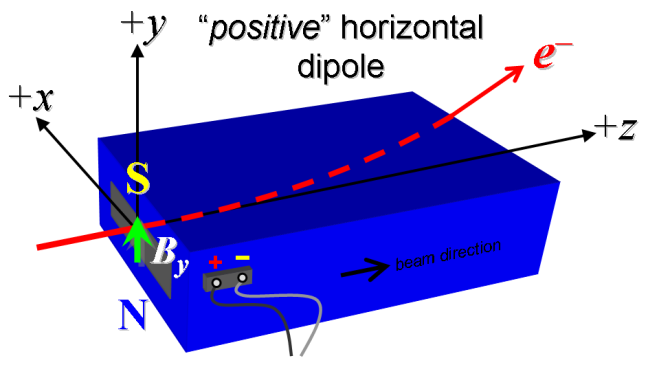 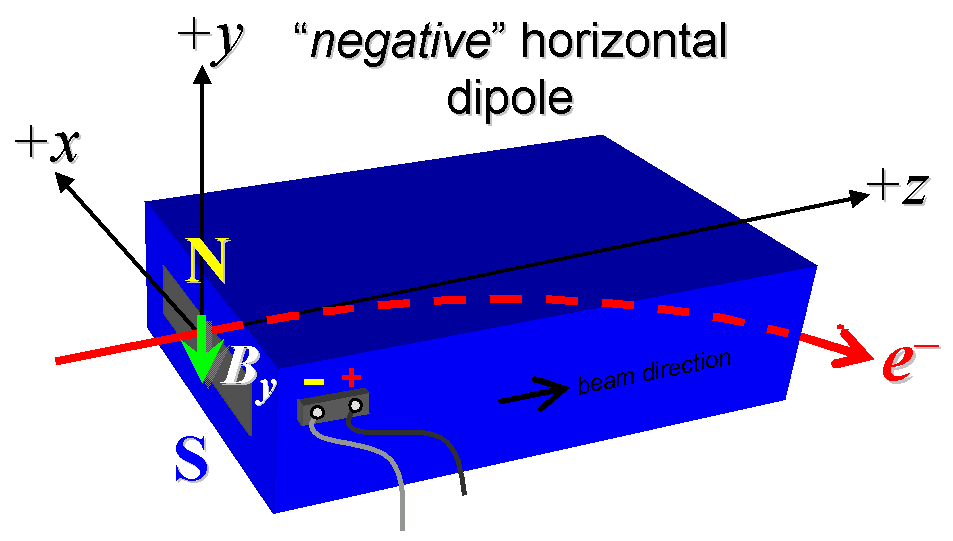 Figure 1.  “Positive” polarity (bending electrons up) .  “Negative” polarity (bending electrons down).Mark the trim leads with clear “+” and “” labels such that, with the trim supply outputting positive current, the trim coil increases the absolute value of the magnetic field established by the main coil.  This will set the trim polarity as “positive” (P) for BCXXL1 and BCXXL4 and “negative” (N) for BCXXL2 and BCXXL3, as described in LCLS-I PRD 1.1-010.Connect the magnet terminals, in the correct polarity as established above, to a bipolar power supply with maximum current I  17.5 A.  Measure pole tip field of the main at 17.5 A.In an environment with ambient temperature of about 20C (68F), set the magnet’s main to 17.5 A for ~5 hours to warm it up (verify this is steady-state temp. and record value).  Do not let the coil temperatures exceed 65 °C.Standardize magnet using a cosine cycle, starting from zero to +17.5 A, then to 17.5 A, and finally back to zero, through three of these full cycles, and ending again at -17.5 A, all with a flat-top pause time (at each setting of 17.5 and +17.5 A) of 10 seconds.  Use a cosine ramp rate of 2.0 A/sec and record the ramp rate used.Maintaining the cycle history, and with the trim coils still not powered, measure the length-integrated vertical dipole field, Bydl, from -17.5 to +17.5 A in 1.0 A steps (41 ‘up’ measurements with at least a 10-sec pause at each setting).  Then, still maintaining the cycle history, measure Bydl back down from +17.5 A to 17.5 A in 1.0 A steps (40 ‘down’ measurements).Repeat the bipolar standardization of step #6 above with the trim coils still not powered, measure the length-integrated vertical dipole field, Bydl, at Imain = 0.  With the trim coil at zero, standardize the magnet as described above in step #6, then set the main coil at Imain = 0.  Then measure Bydl as a function of trim coil current from 0 to 6 A in 0.5-A steps, including zero (13 ‘down’ measurements), and again from 6 to 6 A in 0.5-A steps (25 ‘up’ measurements).  Then set the trim current to zero.Run the best degauss procedure known using cycling of the main coil current (trim current at zero) and record the smallest final measured |Bydl| achievable and reproducible with Imain = 0.  Please also finish the degauss procedure with a positive step, by setting the current in the positive direction to zero (i.e., from Imain < 0 to Imain = 0).  Record the degauss procedure applied (ramp rate, hold times, current sequence, etc). See file SRXSS Dipole Degauss Procedure.docx for more details.With the degauss procedure finished, the trim coil still at zero, and without having changed the main coil current at all from its Imain = 0 setting after step #10 above, please vary the trim coil current from 0 to -6 A in 0.5-A steps, while measuring the length-integrated vertical dipole field, Bydl, at each setting, including zero (13 ‘up’ measurements), and again from -6 A to 6 A in 0.5-A steps (25 ‘down’ measurements), and finally from 6 A to -6 A in 0.5-A steps (25 more ‘up’ measurements).  These field integral values will be quite small, so please take care to resolve the measurements at the level of <0.001 kG-m, if possible.For all four dipoles (except as noted below), with stretched wire, and after re-standardization using the bipolar method of step #6, measure the length-integrated vertical field over a horizontal span of 7 mm at each 1-mm interval, at the following main and trim coil current settings.Imain = +13 A, and Itrim = 0 (all 4 magnets)Imain = +17.5 A, and Itrim = 0 (all 4 magnets)For the BCXXL1 magnet only, after bipolar standardization (step #6 above) measure the harmonics with a rotating coil with main coil at +13 A and then at +17.5 A, with trim at zero, Record probe designation, radius, and data file names:For the BCXXL1 magnet only, and at a main current of 17.5 A, with trim current at zero, measure the vertical magnetic fringe field component, By, at x = y = 0, as a function of the longitudinal beam-direction coordinate, z (from 10 cm to +30 cm in 1-cm steps, where z = 0 is defined at the iron edge), at the one end of this one magnet.  Please also measure the background field at z = +30 cm with magnet switched off (separate file).Measure the inductance and resistance of the main and trim magnet coils and also verify the concurrent magnet temperature:Upon completion of tests, send data link to Mark Woodley who will produce a data analysis file.  Place data analysis file in magnetic measurements data directory Enter URL of on-line magnetic measurements analysis data :MAD NameEng. NameBarcodePolarityBCXXL11.575D14-C4550PBCXXL21.575D14-C4551NBCXXL31.575D14-C4552NBCXXL41.575D14-C4553PReceived by (initials):SDADate placed on test stand (dd-mmm-yyyy):9/24/2019SLAC barcode number:4551Serial number:2Beam-direction arrow and MAD name in place (initials):SDACMM technician (initials):KChttp://www-group.slac.stanford.edu/met/MagMeas/MAGDATA/LCLS-II/ Fiducial Reports/4551-BCXXL2.pdfIncoming inspection OK (initials):SDADate of arrival to mag. meas.(mmm-dd-yyyy):9/24/2019http://www-group.slac.stanford.edu/met/MagMeas/MAGDATA/LCLS-II/Dipole/4551Main Coil Polarity is marked according to Fig. 1 (initials):NTrim coil polarity chosen from Fig. 1 is (P or N):NPole Tip Field and Current0.712 T @ 17.49507 AmpsAmbient temperature (°C):23.8Final magnet top steel surface temperature (°C):43.1Final magnet top coil surface temperature (°C):60.8Final magnet bottom coil surface temperature (°C):57.3Standardization complete (initials):SDARamp rate used (A/sec):2  A/secFilename & run number of  Bydl up & down data:Wiredat.ru2, wireplt.ru2Filename & run number of  Bydl at Imain = 0:Wiredat.ru3, wireplt.ru3Filename & run # of Bydl trim data at Imain = 0:Wiredat.ru4, wireplt.ru4De-Gauss procedure’s mean |Bydl| and Stdev:-2.9250e-06 +/- 1.3625e-05Measurements used for mean and stdev.-0.0000087,  0.0000104, 0.0000059, -0.0000193          Ramp rate:Cosine at 2  A/s Hold times:5  secCurrent sequence:0.0, 17.5000, -15.4000, 13.5520,    -11.9258, 10.4947, -9.2353,  8.1271, -7.1518,  6.2936, -5.5384,  4.8738, -4.2889,  3.7742, -3.3213,  2.9228, -2.5720,  2.2634, -1.9918,  1.7528, -1.5424,  1.3573, -1.1945,  1.0511, -0.9250,  0.8140, -0.7163,  0.6304, -0.5547,  0.4881, -0.4296,  0.3780, -0.3327,  0.2927, -0.2576,  0.2267, -0.1995,  0.1756, -0.1545,  0.1360, -0.1196,  0.1053, -0.0926,  0.0815, -0.0717,  0.0631, -0.0556,  0.0489, -0.0430,  0.0379, -0.0333,  0.0293, -0.0258, 0.0Filename & run # of Bydl after degauss:Wiredat.ru6, wireplt.ru6Poletip Field0.6 GaussFilename & run # of Bydl vs. trim after degauss:Wiredat.ru7, wireplt.ru7Filename & run # of Bydl vs. x data at 13 A, 0 A:wirevsx.ru2, wirepltvsx.ru2Filename & run # of Bydl vs. x data at 17.5 A, 0 A:wirevsx.ru3, wirepltvsx.ru3Coil designation (text):N/ACoil radius (mm):N/ABCXXL1 harmonics filename:N/AFilename of By vs. z data for BCXXL1 exit edge:N/ABackground filename of By (z = 30 cm), magnet OFF:N/AMagnet Coil temperature on top surface (oC):20.7Inductance of main coil (mH):41.567Resistance of main coil (Ohms):Inductance of trim coil (mH):0.0805Resistance of trim coil (Ohms):Magnet data accepted and data analysis file producedSDAhttp://www-group.slac.stanford.edu/met/MagMeas/MAGDATA/LCLS-II/Dipole/BCXXL2